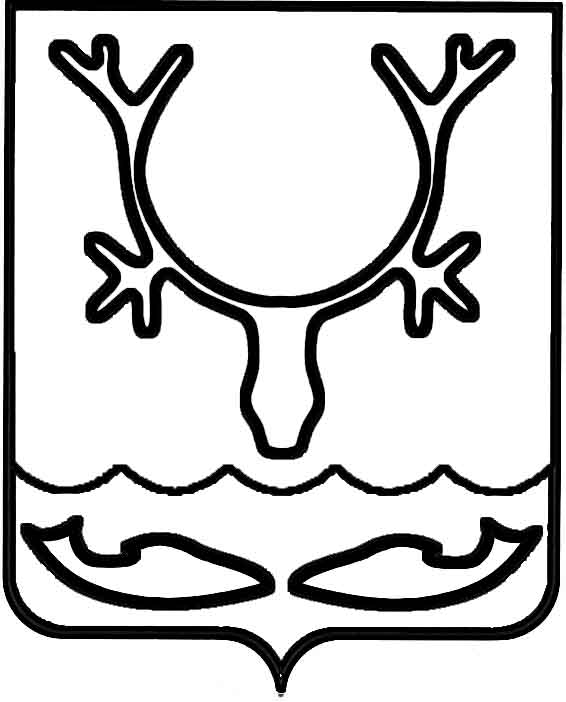 Администрация МО "Городской округ "Город Нарьян-Мар"ПОСТАНОВЛЕНИЕот “____” __________________ № ____________		г. Нарьян-МарО внесении изменений в Порядок проведения мониторинга и оценки качества управления финансами главных распорядителей бюджетных средств МО "Городской округ "Город Нарьян-Мар"Администрация муниципального образования "Городской округ "Город Нарьян-Мар"П О С Т А Н О В Л Я Е Т:1.	Внести изменения в Порядок проведения мониторинга и оценки качества управления финансами главных распорядителей бюджетных средств МО "Городской округ "Город Нарьян-Мар", утвержденный постановлением Администрации МО "Городской округ "Город Нарьян-Мар" от 14.03.2013 № 395 (в ред. от 21.03.2016             № 313), изложив Приложения № № 1, 2, 3 в новой редакции (Приложения 1, 2, 3). 2.	Настоящее постановление вступает в силу со дня его принятия и применяется для оценки качества управления финансами главных распорядителей бюджетных средств МО "Городской округ "Город Нарьян-Мар", начиная с 2016 года, подлежит официальному опубликованию и размещению на официальном сайте Администрации МО "Городской округ "Город Нарьян-Мар".0303.2017248И.о. главы МО "Городской округ "Город Нарьян-Мар" Е.С.Кислякова